KEMENTERIAN AGAMA RI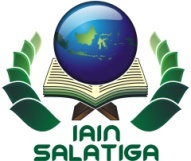           INSTITUT AGAMA ISLAM NEGERI (IAIN) SALATIGA          FAKULTAS USHULUDDIN ADAB DAN HUMANIORAJalan Nakula Sadewa V Nomor 9 Telepon (0298) 3419400 Faksimili 323433 Salatiga 50722  Website : www.ushuluddin.iainsalatiga.ac.id.  E-mail : fuadah@iainsalatiga.ac.id.                  FORMULIR PENGAJUAN MUNAQASYAH SKRIPSI(PENDAFTARAN SETIAP BULAN TANGGAL 1 – 15)Yang bertanda tangan dibawah ini :Nama 	: ………………………………………… NIM : ……………………….Tempat/Tanggal Lahir 	: …………………………………,   ...………………………………….Jenis Kelamin 	: Pria / Wanita *)Program Studi 	: Sejarah Peradaban IslamPembimbing Skripsi	: ..……………………………………………….Tgl. mulai bimbingan 	: ..……………………………………………….Judul Skripsi 	: ………………………………………………………………………….	  ………………………………………………………………………….	  ………………………………………………………………………….	  ………………………………………………………………………….Tahun Masuk STAIN/IAIN	: ……………………………………………….Warga Negara 	: ……………………………………………….Status Perkawinan 	: Kawin / Belum Kawin *)Ijazah SMU Yang dimiliki : MAN / SMA / SMEA / STM / SMKK / Lain-lain (…………………)*)~ Tahun Lulus	: …………………………     Asal Sekolah : ………………………….~ Kabupaten/Kodia	: …………………………     Provinsi         : ………………………….Status Pekerjaan 	: Belum Bekerja / Sudah Bekerja di   …………...…………………*)Alamat Lengkap 	: ………………………………………………………………………….	  ……………………………………   No. HP …………………………Mengajukan permohonan untuk menempuh Munaqasyah Skripsi. Bersama ini kami lampirkan persyaratan-persyaratan sbb :  Salatiga, …………………………Catatan : *) Coret yang tidak perluKEMENTERIAN AGAMA RI          INSTITUT AGAMA ISLAM NEGERI (IAIN) SALATIGA          FAKULTAS USHULUDDIN ADAB DAN HUMANIORAJalan Nakula Sadewa V Nomor 9 Telepon (0298) 3419400 Faksimili 323433 Salatiga 50722  Website : www.ushuluddin.iainsalatiga.ac.id.  E-mail : fuadah@iainsalatiga.ac.idFORMULIR PENGAJUAN MUNAQASYAH SKRIPSI(PENDAFTARAN SETIAP BULAN TANGGAL 1 – 15)Yang bertanda tangan dibawah ini :Nama 	: ………………………………………… NIM : ……………………….Tempat/Tanggal Lahir 	: …………………………………,   ...………………………………….Jenis Kelamin 	: Pria / Wanita *)Program Studi	: Ilmu Al-Qur`an dan TafsirPembimbing Skripsi	: ..……………………………………………….Tgl. mulai bimbingan 	: ..……………………………………………….Judul Skripsi 	: ………………………………………………………………………….	  ………………………………………………………………………….	  ………………………………………………………………………….	  ………………………………………………………………………….Tahun Masuk STAIN/IAIN	: ……………………………………………….Warga Negara 	: ……………………………………………….Status Perkawinan 	: Kawin / Belum Kawin *)Ijazah SMU Yang dimiliki : MAN / SMA / SMEA / STM / SMKK / Lain-lain (…………………)*)~ Tahun Lulus	: …………………………     Asal Sekolah : ………………………….~ Kabupaten/Kodia	: …………………………     Provinsi         : ………………………….Status Pekerjaan 	: Belum Bekerja / Sudah Bekerja di   …………...…………………*)Alamat Lengkap 	: ………………………………………………………………………….	  ……………………………………   No. HP …………………………Mengajukan permohonan untuk menempuh Munaqasyah Skripsi. Bersama ini kami lampirkan persyaratan-persyaratan sbb :  Salatiga, …………………………Catatan : *) Coret yang tidak perluKEMENTERIAN AGAMA RI          INSTITUT AGAMA ISLAM NEGERI (IAIN) SALATIGA          FAKULTAS USHULUDDIN ADAB DAN HUMANIORAJalan Nakula Sadewa V Nomor 9 Telepon (0298) 3419400 Faksimili 323433 Salatiga 50722  Website : www.ushuluddin.iainsalatiga.ac.id.  E-mail : fuadah@iainsalatiga.ac.idFORMULIR PENGAJUAN MUNAQASYAH SKRIPSI(PENDAFTARAN SETIAP BULAN TANGGAL 1 – 15)Yang bertanda tangan dibawah ini :Nama 	: ………………………………………… NIM : ……………………….Tempat/Tanggal Lahir 	: …………………………………,   ...………………………………….Jenis Kelamin 	: Pria / Wanita *)Program Studi 	: Ilmu HadisPembimbing Skripsi	: ..……………………………………………….Tgl. mulai bimbingan 	: ..……………………………………………….Judul Skripsi 	: ………………………………………………………………………….	  ………………………………………………………………………….	  ………………………………………………………………………….	  ………………………………………………………………………….Tahun Masuk STAIN/IAIN	: ……………………………………………….Warga Negara 	: ……………………………………………….Status Perkawinan 	: Kawin / Belum Kawin *)Ijazah SMU Yang dimiliki : MAN / SMA / SMEA / STM / SMKK / Lain-lain (…………………)*)~ Tahun Lulus	: …………………………     Asal Sekolah : ………………………….~ Kabupaten/Kodia	: …………………………     Provinsi         : ………………………….Status Pekerjaan 	: Belum Bekerja / Sudah Bekerja di   …………...…………………*)Alamat Lengkap 	: ………………………………………………………………………….	  ……………………………………   No. HP …………………………Mengajukan permohonan untuk menempuh Munaqasyah Skripsi. Bersama ini kami lampirkan persyaratan-persyaratan sbb :Catatan : *) Coret yang tidak perluKEMENTERIAN AGAMA RI          INSTITUT AGAMA ISLAM NEGERI (IAIN) SALATIGA          FAKULTAS USHULUDDIN ADAB DAN HUMANIORAJalan Nakula Sadewa V Nomor 9 Telepon (0298) 3419400 Faksimili 323433 Salatiga 50722  Website : www.ushuluddin.iainsalatiga.ac.id.  E-mail : fuadah@iainsalatiga.ac.idFORMULIR PENGAJUAN MUNAQASYAH SKRIPSI(PENDAFTARAN SETIAP BULAN TANGGAL 1 – 15)Yang bertanda tangan dibawah ini :Nama 	: ………………………………………… NIM : ……………………….Tempat/Tanggal Lahir 	: …………………………………,   ...………………………………….Jenis Kelamin 	: Pria / Wanita *)Program Studi 	: Bahasa dan Sastra ArabPembimbing Skripsi	: ..……………………………………………….Tgl. mulai bimbingan 	: ..……………………………………………….Judul Skripsi 	: ………………………………………………………………………….	  ………………………………………………………………………….	  ………………………………………………………………………….	  ………………………………………………………………………….Tahun Masuk STAIN/IAIN	: ……………………………………………….Warga Negara 	: ……………………………………………….Status Perkawinan 	: Kawin / Belum Kawin *)Ijazah SMU Yang dimiliki : MAN / SMA / SMEA / STM / SMKK / Lain-lain (…………………)*)~ Tahun Lulus	: …………………………     Asal Sekolah : ………………………….~ Kabupaten/Kodia	: …………………………     Provinsi         : ………………………….Status Pekerjaan 	: Belum Bekerja / Sudah Bekerja di   …………...…………………*)Alamat Lengkap 	: ………………………………………………………………………….	  ……………………………………   No. HP …………………………Mengajukan permohonan untuk menempuh Munaqasyah Skripsi. Bersama ini kami lampirkan persyaratan-persyaratan sbb :  Salatiga, …………………………Catatan : *) Coret yang tidak perluKEMENTERIAN AGAMA RI          INSTITUT AGAMA ISLAM NEGERI (IAIN) SALATIGA          FAKULTAS USHULUDDIN ADAB DAN HUMANIORAJalan Nakula Sadewa V Nomor 9 Telepon (0298) 3419400 Faksimili 323433 Salatiga 50722  Website : www.ushuluddin.iainsalatiga.ac.id.  E-mail : fuadah@iainsalatiga.ac.idFORMULIR PENGAJUAN MUNAQASYAH SKRIPSI(PENDAFTARAN SETIAP BULAN TANGGAL 1 – 15)Yang bertanda tangan dibawah ini :Nama 	: ………………………………………… NIM : ……………………….Tempat/Tanggal Lahir 	: …………………………………,   ...………………………………….Jenis Kelamin 	: Pria / Wanita *)Program Studi 	: Aqidah dan Filsafat IslamPembimbing Skripsi	: ..……………………………………………….Tgl. mulai bimbingan 	: ..……………………………………………….Judul Skripsi 	: ………………………………………………………………………….	  ………………………………………………………………………….	  ………………………………………………………………………….	  ………………………………………………………………………….Tahun Masuk STAIN/IAIN	: ……………………………………………….Warga Negara 	: ……………………………………………….Status Perkawinan 	: Kawin / Belum Kawin *)Ijazah SMU Yang dimiliki 	: MAN / SMA / SMEA / STM / SMKK / Lain-lain (…………………)*)~ Tahun Lulus	: …………………………     Asal Sekolah : ………………………….~ Kabupaten/Kodia	: …………………………     Provinsi         : ………………………….Status Pekerjaan 	: Belum Bekerja / Sudah Bekerja di   …………...…………………*)Alamat Lengkap 	: ………………………………………………………………………….	  ……………………………………   No. HP …………………………Mengajukan permohonan untuk menempuh Munaqasyah Skripsi. Bersama ini kami lampirkan persyaratan-persyaratan sbb :  Salatiga, …………………………Catatan : *) Coret yang tidak perluNoPersyaratanKetFormulir Pendaftaran Bukti Lunas SPP asli dari bagian keuangan (Ibu Kurnia Ika W)Daftar Nilai SKK (mahasiswa regular)Bukti lulus seluruh mata kuliah (Fotokopi Transkrip Nilai)Surat Keterangan Lulus Ujian Komprehensif dari Ketua JurusanNaskah skripsi 4 (empat) eksemplar yang disetujui oleh pembimbing dimasukkan dalam stopmap snelhecter plastik warna Biru. Ringkasan Naskah skripsi dalam bentuk print out power point rangkap 4 (empat) dimasukkan dalam naskah skripsiSurat Tugas Pembimbing Skripsi 1 (satu) lembarLembar Konsultasi AsliFotokopi ijazah terakhir yang dilegalisir 2 (lembar)Fotokopi KRS pengambilan mata kuliah Skripsi yang ditandatangani PACetak hasil plagiat (Turnitin) dengan tanda tangan dan stempel dari prodiPas Foto untuk Ijazah : Berwarna background merah (tanpa tepi) ukuran  3 x 4 = 4 (empat) lembarLaki-laki     		: Berjas Hitam, Baju dalam putih, dan berdasiPerempuan  	: Berjas Hitam, Jilbab PutihMengetahuiKetua Program Studi Sejarah Peradaban IslamDr. Sutrisna, S.Ag. M.Pd.NIP. 19661029 200112 1 001Pemohon_________________________   NIM.NoPersyaratanKetFormulir Pendaftaran Bukti Lunas SPP asli dari bagian keuangan (Ibu Kurnia Ika W)Daftar Nilai SKK (mahasiswa regular)Bukti lulus seluruh mata kuliah (Fotokopi Transkrip Nilai)Surat Keterangan Lulus Ujian Komprehensif dari Ketua JurusanNaskah skripsi 4 (empat) eksemplar yang disetujui oleh pembimbing dimasukkan dalam stopmap snelhecter plastik warna Biru. Ringkasan Naskah skripsi dalam bentuk print out power point rangkap 4 (empat) dimasukkan dalam naskah skripsiSurat Tugas Pembimbing Skripsi 1 (satu) lembarLembar Konsultasi AsliFotokopi ijazah terakhir yang dilegalisir 2 (lembar)Fotokopi KRS pengambilan mata kuliah Skripsi yang ditandatangani PACetak hasil plagiat (Turnitin) dengan tanda tangan dan stempel dari prodiPas Foto untuk Ijazah : Berwarna background merah (tanpa tepi) ukuran  3 x 4 = 4 (empat) lembarLaki-laki     		: Berjas Hitam, Baju dalam putih, dan berdasiPerempuan  	: Berjas Hitam, Jilbab PutihMengetahuiKetua Program Studi Ilmu Al-Qur`an dan Tafsir Dr. Emawati, M.Ag.NIP. 19750717 200501 2 006Pemohon_________________________   NIM. NoPersyaratanPersyaratanKetFormulir Pendaftaran Formulir Pendaftaran Bukti Lunas SPP asli dari bagian keuangan (Ibu Kurnia Ika W)Bukti Lunas SPP asli dari bagian keuangan (Ibu Kurnia Ika W)Daftar Nilai SKK (mahasiswa regular)Daftar Nilai SKK (mahasiswa regular)Bukti lulus seluruh mata kuliah (Fotokopi Transkrip Nilai)Bukti lulus seluruh mata kuliah (Fotokopi Transkrip Nilai)Surat Keterangan Lulus Ujian Komprehensif dari Ketua JurusanSurat Keterangan Lulus Ujian Komprehensif dari Ketua JurusanNaskah skripsi 4 (empat) eksemplar yang disetujui oleh pembimbing dimasukkan dalam stopmap snelhecter plastik warna Biru. Naskah skripsi 4 (empat) eksemplar yang disetujui oleh pembimbing dimasukkan dalam stopmap snelhecter plastik warna Biru. Ringkasan Naskah skripsi dalam bentuk print out power point rangkap 4 (empat) dimasukkan dalam naskah skripsiRingkasan Naskah skripsi dalam bentuk print out power point rangkap 4 (empat) dimasukkan dalam naskah skripsiSurat Tugas Pembimbing Skripsi 1 (satu) lembarSurat Tugas Pembimbing Skripsi 1 (satu) lembarLembar Konsultasi AsliLembar Konsultasi AsliFotokopi ijazah terakhir yang dilegalisir 2 (lembar)Fotokopi ijazah terakhir yang dilegalisir 2 (lembar)Fotokopi KRS pengambilan mata kuliah Skripsi yang ditandatangani PAFotokopi KRS pengambilan mata kuliah Skripsi yang ditandatangani PACetak hasil plagiat (Turnitin) dengan tanda tangan dan stempel dari prodiCetak hasil plagiat (Turnitin) dengan tanda tangan dan stempel dari prodiPas Foto untuk Ijazah : Berwarna background merah (tanpa tepi) ukuran  3 x 4 = 4 (empat) lembarLaki-laki     		: Berjas Hitam, Baju dalam putih, dan berdasiPerempuan  	: Berjas Hitam, Jilbab PutihPas Foto untuk Ijazah : Berwarna background merah (tanpa tepi) ukuran  3 x 4 = 4 (empat) lembarLaki-laki     		: Berjas Hitam, Baju dalam putih, dan berdasiPerempuan  	: Berjas Hitam, Jilbab PutihMengetahuiKetua Program Studi Ilmu HadisMiftachur Rif’ah Mahmud, M.Ag.NIP. 19720308 199803 2 006MengetahuiKetua Program Studi Ilmu HadisMiftachur Rif’ah Mahmud, M.Ag.NIP. 19720308 199803 2 006MengetahuiKetua Program Studi Ilmu HadisMiftachur Rif’ah Mahmud, M.Ag.NIP. 19720308 199803 2 006Salatiga, …………………………Pemohon_________________________   NIM. Salatiga, …………………………Pemohon_________________________   NIM. Salatiga, …………………………Pemohon_________________________   NIM. NoPersyaratanKetFormulir Pendaftaran Bukti Lunas SPP asli dari bagian keuangan (Ibu Kurnia Ika W)Daftar Nilai SKK (mahasiswa regular)Bukti lulus seluruh mata kuliah (Fotokopi Transkrip Nilai)Surat Keterangan Lulus Ujian Komprehensif dari Ketua JurusanNaskah skripsi 4 (empat) eksemplar yang disetujui oleh pembimbing dimasukkan dalam stopmap snelhecter plastik warna Biru. Ringkasan Naskah skripsi dalam bentuk print out power point rangkap 4 (empat) dimasukkan dalam naskah skripsiSurat Tugas Pembimbing Skripsi 1 (satu) lembarLembar Konsultasi AsliFotokopi ijazah terakhir yang dilegalisir 2 (lembar)Fotokopi KRS pengambilan mata kuliah Skripsi yang ditandatangani PACetak hasil plagiat (Turnitin) dengan tanda tangan dan stempel dari prodiPas Foto untuk Ijazah : Berwarna background merah (tanpa tepi) ukuran  3 x 4 = 4 (empat) lembarLaki-laki     		: Berjas Hitam, Baju dalam putih, dan berdasiPerempuan  	: Berjas Hitam, Jilbab PutihMengetahuiKetua Program Studi Bahasa dan Sastra ArabDr. Agus Ahmad Su’aidi, Lc., M.A.NIP. 19730610 200501 1 002Pemohon_________________________    NIM. NoPersyaratanKetFormulir Pendaftaran Bukti Lunas SPP asli dari bagian keuangan (Ibu Kurnia Ika W)Daftar Nilai SKK (mahasiswa regular)Bukti lulus seluruh mata kuliah (Fotokopi Transkrip Nilai)Surat Keterangan Lulus Ujian Komprehensif dari Ketua JurusanNaskah skripsi 4 (empat) eksemplar yang disetujui oleh pembimbing dimasukkan dalam stopmap snelhecter plastik warna Biru. Ringkasan Naskah skripsi dalam bentuk print out power point rangkap 4 (empat) dimasukkan dalam naskah skripsiSurat Tugas Pembimbing Skripsi 1 (satu) lembarLembar Konsultasi AsliFotokopi ijazah terakhir yang dilegalisir 2 (lembar)Fotokopi KRS pengambilan mata kuliah Skripsi yang ditandatangani PACetak hasil plagiat (Turnitin) dengan tanda tangan dan stempel dari prodiPas Foto untuk Ijazah : Berwarna background merah (tanpa tepi) ukuran  3 x 4 = 4 (empat) lembarLaki-laki     		: Berjas Hitam, Baju dalam putih, dan berdasiPerempuan  	: Berjas Hitam, Jilbab PutihMengetahuiKetua Program Studi Aqidah dan Filsafat IslamYedi Efriadi, M.Ag.NIP. 19720721 200112 1 002Pemohon_________________________   NIM. 